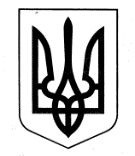 ЧУГУЇВСЬКА  РАЙОННА  РАДАХАРКІВСЬКОЇ ОБЛАСТІЧУГУЇВСЬКИЙ РАЙОННИЙ ЦЕНТРДИТЯЧОЇ ТА ЮНАЦЬКОЇ ТВОРЧОСТІНАКАЗПро  участь вихованців ЧРЦДЮТ в І (відбірковому) етапі обласного відкритого фестивалю дитячої художньої творчості «Таланти третього тисячоліття»        Відповідно до плану проведення обласних масових заходів на базі Комунального закладу «Харківський обласний Палац дитячої та юнацької творчості»,  на виконання розпорядження Харківської обласної державної адміністрації від 21.06.2005 № 270 «Про обласний відкритий фестиваль дитячої художньої творчості «Таланти третього тисячоліття», зареєстрованого Харківським обласним управлінням юстиції від 08.08.2005 № 33/848, зі змінами у редакції, затвердженими розпорядженням голови Харківської обласної державної адміністрації від 20 серпня 2012 року № 512, згідно з планом  роботи ЧРЦДЮТ на 2016/2017 навчальний рік  та з метою підтримки талановитих та обдарованих дітей, які займаються різними жанрами аматорського мистецтва; сприяння самовдосконаленню і самоствердженню юних талантів, розвитку творчих здібностей та естетичного виховання дітей шляхом залучення до художньої творчості НАКАЗУЮ:1. Провести І (відбірковий) етап обласного відкритого фестивалю дитячої художньої творчості «Таланти третього тисячоліття» (далі – Фестиваль), ІІ етап якого відбудеться на базі Комунального закладу «Харківський обласний Палац дитячої та юнацької творчості» з 20.02.2015 по 10.04.2015 року.                                                                                                                 До 12.03.20152.  Завідувачу художньо-естетичного відділу Курукіній Т. І.:2.1. Забезпечити   здійснення відео зйомки вокальних та хореографічних номерів вихованців ЧРЦДЮТ для участі у Фестивалі.                                                                                                     04.03.2015, 10.03.20152.2. Підготувати заявку на участь у Фестивалі переможців І (відбіркового) етапу.                                                                                                                    До 05.03.20153. Керівникам гуртків художньо-естетичного напряму Кузнецовій І. Л.,        Шепет О. А.,  Самойленко Т. Р., Разумовій Н. М., Гаврилюк Н. С. :3.1. Підготувати вихованців ЧРЦДЮТ до здійснення відео зйомки вокальних та хореографічних номерів для участі у  І (відбірковому) етапі обласного відкритого фестивалю дитячої художньої творчості «Таланти третього тисячоліття».                                                                                                                  До 02.03.20154. Керівникам гуртків напряму декоративно-прикладне мистецтво     Паршенковій Л. В.,  Бєлєвцевій М. Б.:4.1. Підготувати роботи декоративно-прикладного мистецтва для участі у Фестивалі.                                                                                                                До 16.03.20155. Контроль за виконанням   наказу  покласти на завідувача художньо-естетичного відділу Курукіну Т. І.Директор ЧРЦДЮТ                                                              Л. М. ЧЕХАЧОВАКурукіна 0509147940З наказом ознайомлені:Курукіна Т. І.          _______________      _____________                                                       (підпис)                           (дата ознайомлення)Кузнецова І. Л.       _______________      _____________                                                     (підпис)                             (дата ознайомлення)Шепет О. А.            _______________      _____________                                                 (підпис)                             (дата ознайомлення)Самойленко Т. Р.    _______________      _____________                                                 (підпис)                               (дата ознайомлення)Разумова Н. М.       _______________      _____________                                                 (підпис)                               (дата ознайомлення)Гаврилюк Н. С.        _______________      _____________                                                     (підпис)                               (дата ознайомлення)Бєлєвцева М. Б.        _______________      _____________                                                  (підпис)                               (дата ознайомлення)Паршенкова Л. В.    _______________      _____________                                                  (підпис)                               (дата ознайомлення)06.03.2017Чугуїв                              №  22